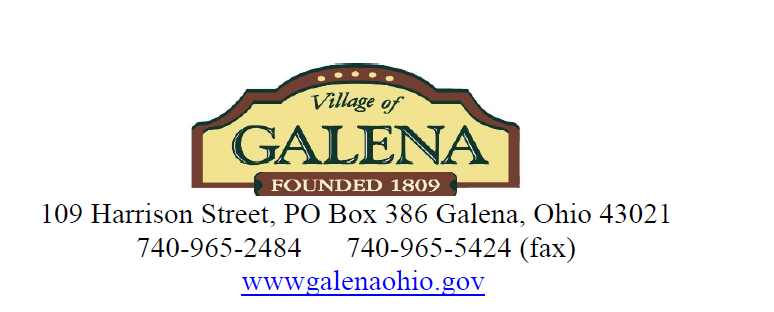 PLANNING AND ZONING COMMISSIONMinutes of the Planning and Zoning Meeting of July 20th, 2022Attendees: Village of Galena P&Z Commission Members Mayor Jill Love, Michael Fry, Timothy Erb, Nick Pezzutti, Alison Cherubini-Hillyer.  Meeting called to order at 7:00pmROLL CALLPresent were P&Z Commission Members Nick Pezzutti, Jill Love, Timothy Erb, Michael Fry, and Alison Cherubini-Hillyer.Presentation of the Minutes from May 18th, 2022 meeting Motion to approve the minutes by Alison Cherubini-HillyerSecond by Nick PezzuttiRoll call vote - unanimous yesGUEST PARTICIPATION - None  SUBJECT DISCUSSIONS:  Ongoing Planning & Zoning Commissions review of the Village of Galena Master Plan.Alison Cherubini-Hillyer working on finalizing updates to everyone’s sections of the Master Plan.  The current version is ok to go to MORPC for review.Mayor Love shared that she has been attending the MORPC meetings with regards to the INTEL progress.  Discussions have been focusing on the preservation of farm land.  The services of a company by the name of Crossroads and it’s founder Holly Mattei have been a focus within the MORPC meetings.  There needs to be ongoing collaboration with other areas that will realize growth, including Galena, due to the arrival of INTEL.Alison Cherubini-Hillyer suggested some verbiage with regards to INTEL be captured in Chapter 1 of the Master Plan, under Village Planning Efforts.  There should be an effort to recognize some of the changes and growth that will eventually affect Galena with the INTEL construction.Nick Pezzuti was going to finalize the upload of the maps to the Master Plan by the 25th so that the version that would be sent to MORPC would have them included.The Intel Conversation shifted over to local Galena residential developments that could support resident growth from INTEL employees/families.  BlackHawk update is that Columbus Preservation Parks will be assuming most of the acreage.  A Private Owner will be offering multiple 1 acre lots for private residential development.Arrowhead Golf Course continues to be a conversation between the Village and Schottenstein Real Estate Group.  The plan that had been brought before the Development Committee is still too dense and will not pass current Village requirements.ZONING INSPECTORS REPORT: Full copy available upon request to VillageMajor Subdivisions:No Major Changes Development Plans:Miller Farm – Under review by village staff.  1811 S. Galena Road – Zoning Certif about to be issued, pending EPA and ODOT approvals.51 Middle Street – ongoing Construction19 W. Columbus Street - Addition to rear of building has been approved, outdoor construction is complete.Violations Progress Report:Ongoing follow up with any properties in violationPermits Issued:NoneDevelopment InquiriesSome inquiries on various parcels but no meetings have been requested.Alison Cherubini-Hillyer asked about the Sambuca’s meeting with village staff.  Mayor Love elaborated that the meeting was to discuss how the owner intends to clean up the corner of Walnut Street and 3C Highway.Mayor Love shared her concern with the recent wash out that occurred at the bottom of the hill on Joe Walker Road due to heavy rainfalls.  Mayor Love sent pictures to Mark Rufner, village engineer, in order to obtain some estimates to repair and remedy the issue.ZONING CLERKS REPORTNothing to AddOLD BUSINESS NEW BUSINESS Next meeting is at 7:00 pm Wednesday August 17th, 2022.ADJOURNMENTMotion to Adjourn at 7:45p.m. Motion to Adjourn by Alison Cherubini-HillyerSecond by Nick PezzuttiRoll Call Vote – Unanimous Yes.	